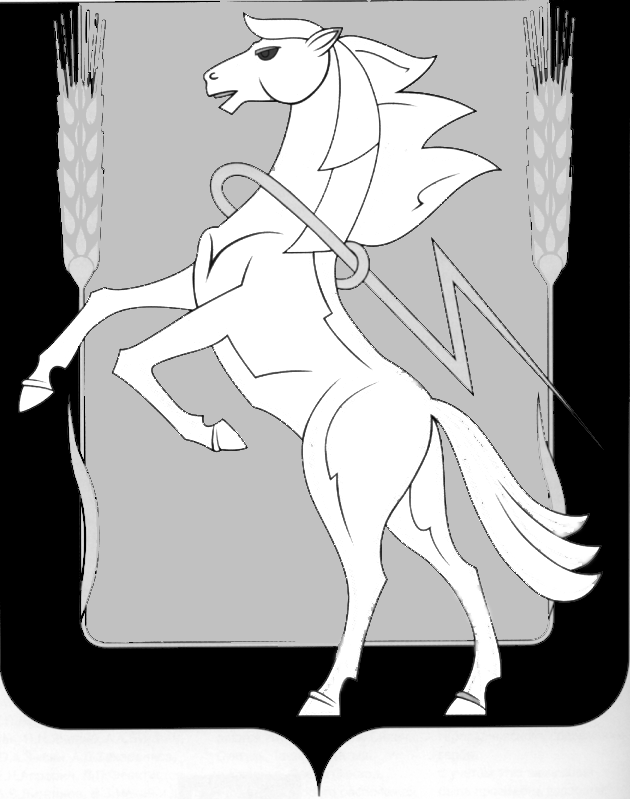 СОБРАНИЕ ДЕПУТАТОВ СОСНОВСКОГО МУНИЦИПАЛЬНОГО РАЙОНА шестого созываРЕШЕНИЕот « 15 » июня 2022 года № 323В соответствии со ст. 39.7 Земельного кодекса Российской Федерации, Градостроительным кодексом Российской Федерации, Гражданским кодексом Российской Федерации, Федеральным законом от 06.10.2003 г. № 131-ФЗ «Об общих принципах организации местного самоуправления в Российской Федерации», Законом Челябинской области от 24.04.2008 г. № 257-ЗО «О порядке определения размера арендной платы за земельные участки, государственная собственность на которые не разграничена, предоставленные в аренду без проведения торгов», Уставом Сосновского муниципального района, на основании  Отчёта от 04.05.2022 г. № УДК 334 Уральского филиала финансового университета при Правительстве Российской Федерации «Экономическое обоснование и расчёт коэффициентов К1,  применяемых при расчёте арендной платы за земельные участки разных категорий, расположенных на территории Сосновского муниципального района Челябинской области, находящихся в муниципальной собственности или государственная собственность на которые не разграничена»,   Собрание депутатов Сосновского муниципального района шестого созыва РЕШАЕТ :1. Внести в приложение №1 к Решению Собрания депутатов Сосновского муниципального района Челябинской области от 20.02.2019г. № 537 «Об арендной плате за землю на территории Сосновского муниципального района» следующие изменения:1) дополнить  пунктами 56-59 следующего содержания: 2. Направить настоящее Решение Главе Сосновского муниципального района для подписания и опубликования.3. Опубликовать настоящее Решение в Информационном бюллетене «Сосновская Нива» и разместить на сайте органов местного самоуправления Сосновского муниципального района www.chelsosna.ru в сети Интернет.4. Настоящее Решение вступает в силу со дня его официального опубликования.Глава Сосновского                                              Председатель Собраниямуниципального района                                     депутатов Сосновского        муниципального района____________Е.Г.Ваганов                                  ___________Г.М. ШихалёваО внесении дополнений в приложение №1 к Решению Собрания депутатов Сосновского муниципального района Челябинской области от 20.02.2019г. № 537 «Об арендной плате за землю на территории Сосновского муниципального района»Nп/пНаименование вида разрешенного использования земельного участкаКодК156 Хранение автотранспорта 2.7.12,057Служебные гаражи 4.93,058Стоянки транспорта общего пользования 7.2.31,2559Улично-дорожная сеть12.0.11,25